MODULO HBANDO PUBBLICO PER LA SELEZIONE DI PROPOSTE PROGETTUALI, FINALIZZATE ALLA CONCESSIONE DI FINANZIAMENTI PER ATTIVITA’ COERENTI CON IL PROGRAMMA A VALERE SULLE RISORSE DEL PIANO NAZIONALE RIPRESA E RESILIENZA (PNRR) MISSIONE 4, “ISTRUZIONE E RICERCA” - COMPONENTE 2, “DALLA RICERCA ALL’IMPRESA” - LINEA DI INVESTIMENTO 1.4, FINANZIATO DALL’UNIONE EUROPEA – NEXTGENERATIONEU”, PROGETTO “ICSC” Spoke 8 “In Silico Medicine & Omics Data”, CN00000013,  CUP  J33C22001180001RISPETTO DEI PRINCIPI ETICIEthics issues tablePlease go through the table and indicate which elements concern your proposal by answering ‘Yes’ or ‘No’. If you answer ‘Yes’ to any of the questions,indicate in the adjacent box at which page in your full proposal further information relating to that ethics issue can be found, andprovide additional information on that ethics issue in the Ethics Self-Assessment section.For more information on each of the ethics issues and how to address them, including detailed legal references, see the guidelines ‘How to Complete your Ethics Self-Assessment’ and further documents. In regard to personal data, please carefully consider the Provisional Guidelines for the Protection of Personal Data for the National Centre for HPC, Big Data and Quantum Computing.ETHICS SELF-ASSESSMENTIf you have entered any issues in the ethics issue table, you must perform an ethics self-assessment in accordance with the guidelines "How to Complete your Ethics Self-Assessment" and complete the table below. Security issues tablePlease indicate, by answering Yes or No to all of the questions in the below table, if the proposed activity will use and/or generate information which might raise security concerns. If an answer is Yes, then indicate in the adjacent box at which page in your full proposal further information relating to that issue can be found.Firma digitale del legale rappresentante/procuratore1. HUMAN EMBRYONIC STEM CELLS AND HUMAN EMBRYOS1. HUMAN EMBRYONIC STEM CELLS AND HUMAN EMBRYOS1. HUMAN EMBRYONIC STEM CELLS AND HUMAN EMBRYOS1. HUMAN EMBRYONIC STEM CELLS AND HUMAN EMBRYOSPageDoes this activity involve Human Embryonic Stem Cells (hESCs)?Does this activity involve Human Embryonic Stem Cells (hESCs)?Does this activity involve Human Embryonic Stem Cells (hESCs)?Does this activity involve Human Embryonic Stem Cells (hESCs)? Yes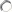  No No No NoIf YES:Will they be directly derived from embryos within this project?Will they be directly derived from embryos within this project?Will they be directly derived from embryos within this project? Yes No No No NoIf YES:Are they previously established cells lines?Are they previously established cells lines?Are they previously established cells lines? Yes No No No NoIf YES:Are the cell lines registered in the European registry for human embryonic stem cell lines?Are the cell lines registered in the European registry for human embryonic stem cell lines?Are the cell lines registered in the European registry for human embryonic stem cell lines? Yes No No No NoDoes this activity involve the use of human embryos? Does this activity involve the use of human embryos? Does this activity involve the use of human embryos? Does this activity involve the use of human embryos?  Yes No No No NoIf YES: Will the activity lead to their destruction?Will the activity lead to their destruction?Will the activity lead to their destruction? Yes No No No No2. HUMANS2. HUMANS2. HUMANS2. HUMANSPageDoes this activity involve human participants?Does this activity involve human participants?Does this activity involve human participants?Does this activity involve human participants? Yes Yes Yes No NoIf YES: Are they volunteers for non medical studies (e.g. social or human sciences research)? Are they volunteers for non medical studies (e.g. social or human sciences research)? Are they volunteers for non medical studies (e.g. social or human sciences research)?  Yes Yes Yes No NoIf YES: Are they healthy volunteers for medical studies? Are they healthy volunteers for medical studies? Are they healthy volunteers for medical studies?  Yes Yes Yes No NoIf YES: Are they patients for medical studies? Are they patients for medical studies? Are they patients for medical studies? YesYesYes No NoIf YES: Are they potentially vulnerable individuals or groups? Are they potentially vulnerable individuals or groups? Are they potentially vulnerable individuals or groups?  Yes Yes Yes No NoIf YES: Are they children/minors? Are they children/minors? Are they children/minors?  Yes Yes Yes No NoIf YES: Are there other persons unable to give informed consent? Are there other persons unable to give informed consent? Are there other persons unable to give informed consent?  Yes Yes Yes No NoDoes this activity involve interventions (physical also including imaging technology, behavioural treatments, etc.) on the study participants?Does this activity involve interventions (physical also including imaging technology, behavioural treatments, etc.) on the study participants?Does this activity involve interventions (physical also including imaging technology, behavioural treatments, etc.) on the study participants?Does this activity involve interventions (physical also including imaging technology, behavioural treatments, etc.) on the study participants? Yes Yes Yes No NoIf YES: If YES: Does it involve invasive techniques?Does it involve invasive techniques? Yes Yes Yes No NoIf YES: If YES: Does it involve collection of biological samples?Does it involve collection of biological samples? Yes Yes Yes No NoDoes this activity involve conducting a clinical study as defined by the Clinical Trial Regulation (EU 536/2014)? (using pharmaceuticals, biologicals, radiopharmaceuticals, or advanced therapy medicinal products)Does this activity involve conducting a clinical study as defined by the Clinical Trial Regulation (EU 536/2014)? (using pharmaceuticals, biologicals, radiopharmaceuticals, or advanced therapy medicinal products)Does this activity involve conducting a clinical study as defined by the Clinical Trial Regulation (EU 536/2014)? (using pharmaceuticals, biologicals, radiopharmaceuticals, or advanced therapy medicinal products)Does this activity involve conducting a clinical study as defined by the Clinical Trial Regulation (EU 536/2014)? (using pharmaceuticals, biologicals, radiopharmaceuticals, or advanced therapy medicinal products) Yes Yes Yes No NoIf YES: If YES: Is it a clinical trial?Is it a clinical trial? Yes Yes Yes No NoIf YES: If YES: Is it a low-intervention clinical trial?Is it a low-intervention clinical trial? Yes Yes Yes No No3. HUMAN CELLS / TISSUES (not covered by section 1)3. HUMAN CELLS / TISSUES (not covered by section 1)3. HUMAN CELLS / TISSUES (not covered by section 1)3. HUMAN CELLS / TISSUES (not covered by section 1)PageDoes this activity involve the use of human cells or tissues?Does this activity involve the use of human cells or tissues?Does this activity involve the use of human cells or tissues?Does this activity involve the use of human cells or tissues? Yes Yes Yes No NoIf YES: Are they human embryonic or foetal cells or tissues? Are they human embryonic or foetal cells or tissues? Are they human embryonic or foetal cells or tissues?  Yes Yes Yes No NoIf YES: Are they available commercially?Are they available commercially?Are they available commercially? Yes Yes Yes No NoIf YES: Are they obtained within this project? Are they obtained within this project? Are they obtained within this project?  Yes Yes Yes No NoIf YES: Are they obtained from another project, laboratory or institution? Are they obtained from another project, laboratory or institution? Are they obtained from another project, laboratory or institution?  Yes Yes Yes No NoIf YES: Are they obtained from biobank? Are they obtained from biobank? Are they obtained from biobank?  Yes Yes Yes No No4. PERSONAL DATA4. PERSONAL DATA4. PERSONAL DATA4. PERSONAL DATAPageDoes this activity involve processing of personal data?Does this activity involve processing of personal data?Does this activity involve processing of personal data?Does this activity involve processing of personal data? Yes Yes No No NoIf YES: If YES: Does it involve the processing of special categories of personal data  (e.g.: sexual lifestyle, ethnicity, genetic, biometric and health data, political opinion, religious or philosophical beliefs)? Does it involve the processing of special categories of personal data  (e.g.: sexual lifestyle, ethnicity, genetic, biometric and health data, political opinion, religious or philosophical beliefs)?  Yes Yes No No NoIf YES: If YES: If YES: Does it involve processing of genetic, biometric or health data? Yes Yes No No NoIf YES: If YES: Does it involve profiling, systematic monitoring of individuals, or processing of large scale of special categories of data or intrusive methods of data processing (such as, surveillance, geolocation tracking etc.)? Does it involve profiling, systematic monitoring of individuals, or processing of large scale of special categories of data or intrusive methods of data processing (such as, surveillance, geolocation tracking etc.)?  Yes Yes No No NoDoes this activity involve further processing of previously collected personal data (including use of pre-existing data sets or sources, merging existing data sets)?Does this activity involve further processing of previously collected personal data (including use of pre-existing data sets or sources, merging existing data sets)?Does this activity involve further processing of previously collected personal data (including use of pre-existing data sets or sources, merging existing data sets)?Does this activity involve further processing of previously collected personal data (including use of pre-existing data sets or sources, merging existing data sets)? Yes Yes Yes Yes NoIs it planned to export personal data from the EU to non-EU countries? Is it planned to export personal data from the EU to non-EU countries? Is it planned to export personal data from the EU to non-EU countries? Is it planned to export personal data from the EU to non-EU countries?  Yes Yes Yes Yes NoIf YES: If YES:  Specify the type of personal data and countries involved: Specify the type of personal data and countries involved:Is it planned to import personal data from non-EU countries into the EU or from a non-EU country to another non-EU country?Is it planned to import personal data from non-EU countries into the EU or from a non-EU country to another non-EU country?Is it planned to import personal data from non-EU countries into the EU or from a non-EU country to another non-EU country?Is it planned to import personal data from non-EU countries into the EU or from a non-EU country to another non-EU country? Yes Yes Yes Yes NoIf YES: If YES:  Specify the type of personal data and countries involved Specify the type of personal data and countries involvedDoes this activity involve the processing of personal data related to criminal convictions or offences?Does this activity involve the processing of personal data related to criminal convictions or offences?Does this activity involve the processing of personal data related to criminal convictions or offences?Does this activity involve the processing of personal data related to criminal convictions or offences? Yes Yes Yes Yes No5. ANIMALS5. ANIMALS5. ANIMALS5. ANIMALS5. ANIMALS5. ANIMALS5. ANIMALS5. ANIMALS5. ANIMALSPageDoes this activity involve animals?Does this activity involve animals?Does this activity involve animals?Does this activity involve animals? Yes Yes Yes No NoIf YES: If YES: Are they vertebrates? Are they vertebrates?  Yes Yes Yes No NoIf YES: If YES: Are they non-human primates (NHP)? Are they non-human primates (NHP)?  Yes Yes Yes No NoIf YES: If YES: Are they genetically modified? Are they genetically modified?  Yes Yes Yes No NoIf YES: If YES: Are they cloned farm animals? Are they cloned farm animals?  Yes Yes Yes No NoIf YES: If YES:  Are they endangered species?  Are they endangered species?  Yes Yes Yes No No6. NON-EU COUNTRIES6. NON-EU COUNTRIES6. NON-EU COUNTRIES6. NON-EU COUNTRIES6. NON-EU COUNTRIES6. NON-EU COUNTRIES6. NON-EU COUNTRIES6. NON-EU COUNTRIES6. NON-EU COUNTRIESPageWill some of the activities be carried out in non-EU countries?Will some of the activities be carried out in non-EU countries?Will some of the activities be carried out in non-EU countries?Will some of the activities be carried out in non-EU countries? Yes Yes Yes No NoIf YES: If YES: Specify the countries:Specify the countries:In case non-EU countries are involved, do the activities undertaken in these countries raise potential ethics issues?In case non-EU countries are involved, do the activities undertaken in these countries raise potential ethics issues?In case non-EU countries are involved, do the activities undertaken in these countries raise potential ethics issues?In case non-EU countries are involved, do the activities undertaken in these countries raise potential ethics issues? Yes Yes Yes No NoIf YES: If YES: Specify the countries:Specify the countries:Is it planned to use local resources (e.g. animal and/or human tissue samples, genetic material, live animals, human remains, materials of historical value, endangered fauna or flora samples, etc.)? Is it planned to use local resources (e.g. animal and/or human tissue samples, genetic material, live animals, human remains, materials of historical value, endangered fauna or flora samples, etc.)? Is it planned to use local resources (e.g. animal and/or human tissue samples, genetic material, live animals, human remains, materials of historical value, endangered fauna or flora samples, etc.)? Is it planned to use local resources (e.g. animal and/or human tissue samples, genetic material, live animals, human remains, materials of historical value, endangered fauna or flora samples, etc.)?  Yes Yes Yes No NoIs it planned to import any material from non-EU countries into the EU or from a non-EU country to another non-EU country? For data imports, see section 4.Is it planned to import any material from non-EU countries into the EU or from a non-EU country to another non-EU country? For data imports, see section 4.Is it planned to import any material from non-EU countries into the EU or from a non-EU country to another non-EU country? For data imports, see section 4.Is it planned to import any material from non-EU countries into the EU or from a non-EU country to another non-EU country? For data imports, see section 4. Yes Yes Yes No NoIf YES: If YES: Specify material and countries involved:Specify material and countries involved:Is it planned to export any material from the EU to non-EU countries?Is it planned to export any material from the EU to non-EU countries?Is it planned to export any material from the EU to non-EU countries?Is it planned to export any material from the EU to non-EU countries? Yes Yes Yes No NoIf YES: If YES: Specify material and countries involved:Specify material and countries involved:Does this activity involve low and/or lower-middle income countries? (if yes, detail the benefit-sharing actions planned in the self-assessment)Does this activity involve low and/or lower-middle income countries? (if yes, detail the benefit-sharing actions planned in the self-assessment)Does this activity involve low and/or lower-middle income countries? (if yes, detail the benefit-sharing actions planned in the self-assessment)Does this activity involve low and/or lower-middle income countries? (if yes, detail the benefit-sharing actions planned in the self-assessment) Yes Yes Yes No NoCould the situation in the country put the individuals taking part in the activity at risk?Could the situation in the country put the individuals taking part in the activity at risk?Could the situation in the country put the individuals taking part in the activity at risk?Could the situation in the country put the individuals taking part in the activity at risk? Yes Yes Yes No No7. ENVIRONMENT, HEALTH and SAFETY7. ENVIRONMENT, HEALTH and SAFETY7. ENVIRONMENT, HEALTH and SAFETY7. ENVIRONMENT, HEALTH and SAFETYPageDoes this activity involve the use of substances or processes that may cause harm to the environment, to animals or plants (during the implementation of the activity or further to the use of the results, as a possible impact)? Does this activity involve the use of substances or processes that may cause harm to the environment, to animals or plants (during the implementation of the activity or further to the use of the results, as a possible impact)? Does this activity involve the use of substances or processes that may cause harm to the environment, to animals or plants (during the implementation of the activity or further to the use of the results, as a possible impact)? Does this activity involve the use of substances or processes that may cause harm to the environment, to animals or plants (during the implementation of the activity or further to the use of the results, as a possible impact)?  Yes Yes Yes No NoDoes this activity deal with endangered fauna and/or flora / protected areas?Does this activity deal with endangered fauna and/or flora / protected areas?Does this activity deal with endangered fauna and/or flora / protected areas?Does this activity deal with endangered fauna and/or flora / protected areas? Yes Yes Yes No NoDoes this activity involve the use of substances or processes that may cause harm to humans, including those performing them (during the implementation of the activity or further to the use of the results, as a possible impact)? Does this activity involve the use of substances or processes that may cause harm to humans, including those performing them (during the implementation of the activity or further to the use of the results, as a possible impact)? Does this activity involve the use of substances or processes that may cause harm to humans, including those performing them (during the implementation of the activity or further to the use of the results, as a possible impact)? Does this activity involve the use of substances or processes that may cause harm to humans, including those performing them (during the implementation of the activity or further to the use of the results, as a possible impact)?  Yes Yes Yes No No8. ARTIFICIAL INTELLIGENCE8. ARTIFICIAL INTELLIGENCE8. ARTIFICIAL INTELLIGENCE8. ARTIFICIAL INTELLIGENCEPageDoes this activity involve the development, deployment and/or use of Artificial Intelligence? (if yes, detail in the self-assessment whether that could raise ethical concerns related to human rights and values and detail how this will be addressed).Does this activity involve the development, deployment and/or use of Artificial Intelligence? (if yes, detail in the self-assessment whether that could raise ethical concerns related to human rights and values and detail how this will be addressed).Does this activity involve the development, deployment and/or use of Artificial Intelligence? (if yes, detail in the self-assessment whether that could raise ethical concerns related to human rights and values and detail how this will be addressed).Does this activity involve the development, deployment and/or use of Artificial Intelligence? (if yes, detail in the self-assessment whether that could raise ethical concerns related to human rights and values and detail how this will be addressed). Yes Yes Yes No No9. OTHER ETHICS ISSUES9. OTHER ETHICS ISSUES9. OTHER ETHICS ISSUES9. OTHER ETHICS ISSUESPageAre there any other ethics issues that should be taken into consideration?Are there any other ethics issues that should be taken into consideration?Are there any other ethics issues that should be taken into consideration?Are there any other ethics issues that should be taken into consideration? Yes Yes Yes No NoPlease specify: (Maximum number of characters allowed: 1000)Please specify: (Maximum number of characters allowed: 1000)Please specify: (Maximum number of characters allowed: 1000)Please specify: (Maximum number of characters allowed: 1000)Please specify: (Maximum number of characters allowed: 1000)Please specify: (Maximum number of characters allowed: 1000)Please specify: (Maximum number of characters allowed: 1000)I confirm that I have taken into account all ethics issues above and that, if any ethics issues apply, I will complete the ethics self-assessment form as described in the guidelines.Ethical dimension of the objectives, methodology and likely impact   Explain in detail the identified issues in relation to:objectives of the activities (e.g. study of vulnerable populations, etc.)methodology (e.g. clinical trials, involvement of children, protection of personal data, etc.)the potential impact of the activities (e.g. environmental damage, stigmatisation of particular social groups, political or financial adverse consequences, misuse, etc.)Compliance with ethical principles and relevant legislationsDescribe how the issue(s) identified in the ethics issues table above will be addressed in order to adhere to the ethical principles and what will be done to ensure that the activities are compliant with the EU/national legal and ethical requirements of the country or countries where the tasks are to be carried out. It is reminded that for activities performed in a non-EU countries, they should also be allowed in at least one EU Member State.1. EU classified information (EUCI)1. EU classified information (EUCI)1. EU classified information (EUCI)PageDoes this activity involve information and/or materials requiring protection against unauthorised disclosure (EUCI)?Does this activity involve information and/or materials requiring protection against unauthorised disclosure (EUCI)?Does this activity involve information and/or materials requiring protection against unauthorised disclosure (EUCI)? Yes No NoIf YES:Is the activity going to use classified information as background information?Is the activity going to use classified information as background information? Yes No NoIf YES:Is the activity going to generate EU classified foreground information as results?Is the activity going to generate EU classified foreground information as results? Yes No NoDoes this activity involve non-EU countries? Does this activity involve non-EU countries? Does this activity involve non-EU countries?  Yes No NoIf YES: Do participants from non-EU countries need to have access to EUCI?Do participants from non-EU countries need to have access to EUCI? Yes No NoIf YES: Do the non-EU countries concerned have a security of information agreement with the EU?Do the non-EU countries concerned have a security of information agreement with the EU? Yes No No2. MISUSE 2. MISUSE 2. MISUSE PageDoes this activity have the potential for misuse of results?Does this activity have the potential for misuse of results?Does this activity have the potential for misuse of results? Yes Yes NoIf YES: If YES: Does the activity provide knowledge, materials and technologies that could be channelled into crime and/or terrorism? Yes Yes NoIf YES: If YES: Could the activity result in the development of chemical, biological, radiological or nuclear (CBRN) weapons and the means for their delivery? Yes Yes No3. OTHER SECURITY ISSUES3. OTHER SECURITY ISSUES3. OTHER SECURITY ISSUESPageDoes this activity involve information and/or materials subject to national security restrictions? Does this activity involve information and/or materials subject to national security restrictions? Does this activity involve information and/or materials subject to national security restrictions?  Yes Yes NoIf yes, please specify: (Maximum number of characters allowed: 1000)If yes, please specify: (Maximum number of characters allowed: 1000)If yes, please specify: (Maximum number of characters allowed: 1000)If yes, please specify: (Maximum number of characters allowed: 1000)If yes, please specify: (Maximum number of characters allowed: 1000)If yes, please specify: (Maximum number of characters allowed: 1000)Are there any other security issues that should be taken into consideration?Are there any other security issues that should be taken into consideration?Are there any other security issues that should be taken into consideration? Yes Yes NoIf yes, please specify: (Maximum number of characters allowed: 1000)If yes, please specify: (Maximum number of characters allowed: 1000)If yes, please specify: (Maximum number of characters allowed: 1000)If yes, please specify: (Maximum number of characters allowed: 1000)If yes, please specify: (Maximum number of characters allowed: 1000)